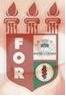 PLANILHA PARA CADASTROS DE LIVROS  BIBLIOTECA MARIA APARECIDA POURCHET CAMPOS        Classificação:       616-089.23                                 Código:	3319Cutter:         A848e                                               Data: Turma 2015Autor(s):  Assis, Ana Paula Ferreira deTitulo: USO DO APARELHO “INVISÍVEL” NO TRATAMENTO DO APINHAMENTO ANTEROINFERIOR: relato de casoOrientador(a): profª Juliana de Godoy BezerraCoorientador(a): Edição:  1ª        Editora  Ed. Do Autor     Local:  Recife    Ano:  2015  Páginas:  38Notas:  TCC – 1ª Turma graduação - 2015